TOP 7 OFFICE MARKETS Q3/2020OFFICE LETS STILL SUFFERING FROM AFTERMATH OF LOCKDOWN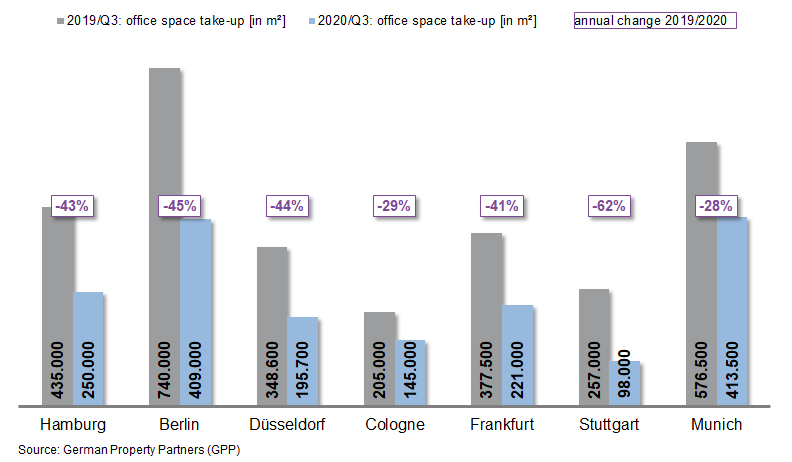 1st October 2020, Hamburg. The office-letting market is still in the grips of the coronavirus pandemic. Year on year, take-up of office space in Germany’s top 7 property markets in both the 1st (-25 %) and the 2nd quarters (-35 %) was already appreciably lower, and by the end of the 3rd quarter of 2020 it was down by 41 %. Take-up in Hamburg, Berlin, Düsseldorf, Cologne, Frankfurt, Stuttgart and Munich totalled 1.73m square metres. This is based on the latest figures compiled by German Property Partners (GPP). Revived activity is not yet leading to rental agreementsSlowly, the market started to revive in the 3rd quarter, although greater activity has not yet translated into greater take-up. In many cases the rental process is subject to delays. All seven cities posted a considerable decline in take-up of space. Oliver Schön, spokesman for German Property Partners (GPP) says, “At present, many firms are very worried about the future. Company bosses in the industrial and technical sectors are especially likely to postpone rental decisions or are thinking about reducing their office space.” LOW VACANCY RATES AND STAGNATING RENTSTo date, the pandemic has not made much difference to the amount of space standing empty. The vacancy rate in the top 7 markets was 3.2 %, slightly higher than the prior year’s 3.0 %. Only Düsseldorf posted a declining rate, from 7.3 to 6.8 %. GPP spokesman Oliver Schön comments, “It remains to be seen whether vacancies will rise in the coming months. In many places it will depend on what effects, if any, the pandemic has on various sectors of the economy. Companies with many employees able to work from home, or those more badly hit by the pandemic, are now more inclined to consider reducing their office space. This will continue to be an issue in coming months. Having recently reached an all-time low, the vacancy rate will rise and thus offer more options to potential tenants.” As a result of several 1st-quarter agreements to rent large office suites in expensive properties or off-plan in new builds, office rents remain very high. With few exceptions, premium and average rents in the top 7 cities were in fact higher than in the same period of 2019. However, if the 3rd quarter of 2020 is compared with the first two quarters of the year, it is apparent that in all the cities premium and average rents are practically stagnant. Forecast: Sluggish demand with take-up at all-time lowFor 2020 and 2021 GPP estimates that 250 developments will deliver 3.22m m² of new office space. In view of how the coronavirus pandemic is affecting certain sectors of the economy, take-up of office space this year will be far below previous levels. Oliver Schön remarks, “We expect take-up of space in the top 7 cities to total some 2.5 million square metres by the end of the year. This is the second-lowest figure since the financial crisis of 2009. Demand for office space will continue to be slow during the next few months.” Major known agreements for 10,000 m² or more | Top 7 locations | Q1-3 2020Transactions occurring in the quarter covered by this report are highlighted. Source: German Property Partners (GPP)Top 7 cities | 1st-3rd quarters of 2020 Source: German Property Partners (GPP)ABOUT GERMAN PROPERTY PARTNERSGerman Property Partners is a national network of property service providers; they are all leaders in their local markets. Membership now consists of Grossmann & Berger, Anteon Immobilien, GREIF & CONTZEN Immobilien, blackolive and E & G Real Estate . The network is remarkable for the members’ intimate knowledge of local markets, the experience of the partner firms’ long-standing property consultants and the personal dedication of the owners and directors. In Germany’s top 7 cities - Hamburg, Berlin, Düsseldorf, Cologne | Bonn, Frankfurt, Stuttgart and Munich - network partners have their own offices offering services in the field of property investment, commercial letting, corporate real estate management (CREM), property valuation and research. Rounding off the range of skills are banking, finance and administration services. Currently, more than 430 property specialists work for the network. Nationwide, German Property Partners brokered lets in 2019 involving 452,800 m² of commercial property, and managed investment transactions totalling €2.14bn.CityProject/propertyTenant/owner-occupierRental area (ca. m²)BER“Cule”, An den Treptowers 3Deutsche Rentenversicherung Bund (state pensions)84,300MUCLyonel-Feininger-Strasse/Anni-Albers-StrasseAmazon34,000MUC“Optineo”, Friedenstrasse 10KPMG32,000DUSNeuenfelder Strasse 19Oberfinanzdirektion (tax & finance office)29,810CGN“QUADRA”, Lina-Bommer-Weg 9-11 AOK Rheinland / Hamburg (health insurance)18,000FFM“Omniturm”, Grosse Gallusstrasse 10-14DekaBank.16,000FFM“Omniturm”, Grosse Gallusstrasse 10-14Freshfields Bruckhaus Deringer14,595STUNeuenfelder Strasse 98Bundesanstalt für Post & Telekommunikation (Fed. post & telecom)14,545BER“BHQ Z”, Valeska-Gert-Straße 4Zalando12,900BER“Pulse”, Stresemannstrasse 69-71Zukunft-Umwelt-Gesellschaft (ZUG)12,000HAMBERDUSCGNFFMSTUMUCTop 7Take-up of spacein m²250,000409,000195,700145,000221,00098,000413,5001,732,200Changeagainst prior yr in %-43-45-44-29-41-62-28-41Premium rentin €/m²/month30.5039.0028.5026.0045.0025.5038.50-Average rent [€/m²/month]17.3029.0016.8515.0021.6016.4022.50-Stock of office space in millions m²13.8719.827.247.9211.598.0823.3091.82Vacanciesin m²463,500290,000489,400210,000881,600166,000420,0002,920,500Vacancy ratein %3.31.56.82.77.62.11.83.2Completions2020 + 2021 in m²261,000999,500282,000150,000516,400310,900700,0003,220,000Pre-letting ratios 2020 + 2021 in %8063807363787069